Hightower High School Band & Color Guard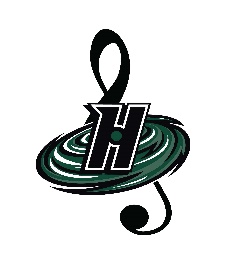 3333 Hurricane Lane, Missouri City, TX 77459Phone Number: 281-634-5396www.canenationband.comWelcome to the Hightower High School 2023-2024 Marching Band whether as a performer or as a parent. We are looking forward to a year of great music, a lot of fun, and success for our students! Band is truly a life changing activity that we hope will be as good for you as it has been for our directors and all the participating graduates of the past. It is time to prepare our students for an intense and exciting season of performing.The Hurricane Marching Band is a big organization on campus. We pride ourselves on a rich tradition of excellence that we enjoy. However, as with any successful organization, we work hard and follow set rules and guidelines. As a parent, your child will look to you this year to aide them in following these guidelines with solutions and encouragement. We hope that this packet will serve as a guide to help you feel more comfortable and to familiarize you with the “inner workings” of our band.Thank you,Band & Color Guard Directors c/o Hightower High School Band Booster Executive BoardThings to Know:Hightower High School Band & Color Guard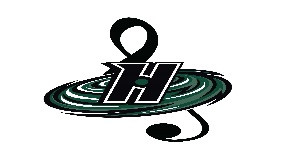 3333 Hurricane Lane, Missouri City, TX 77459 Phone Number: 281-634-5396 www.canenationband.comStaff and Board of DirectorsFeel free to contact staff or the Board with any questions!Also, stay informed in the following ways!Please look for emails from: Hightower High School Band – Charms OfficeORcanenationband@gmail.com (Booster Club Email Address)Check our website at www.canenationband.com regularly for updates about camp, meetings, volunteer opportunities, forms, marching season, and events/parade/contests.Also be sure to join our Remind 101: What does remind do?Parent Remind 101 gives: estimated time of arrival for student pick up on trips/games/contests; gives reminders for upcoming dates and times; allows for parent Q & A; allows needs and wants for the band to be communicated quicklyBand Member Remind 101 gives: specific performance/ practice/ and contest information; allows for direct line of communication with your band director, allows for specific reminders to band studentsHightower High School Band & Color Guard3333 Hurricane Lane, Missouri City, TX 77459 Phone Number: 281-634-5396www.canenationband.com2023-2024 Marching Band Uniform ContractAs a member of the Hightower High School Marching Band and Color Guard, each student is required to wear a specified uniform, that will be fitted to them, to all designated events, including football games, field show, etc. In addition, each band member is required to meet certain appearance requirements for performances, as stated below. The uniforms are the property of the HHS Marching Band and are on loan to the student.  The value of a complete marching uniform is about $350.00.  The band, color guard, or concert uniforms at times are required to be taken home with the student and kept in a safe humidity free place where the fabric can breathe. The pricing of these uniform pieces varies based on sizing and item type. It is each band member’s responsibility to return their assigned uniform, at the end of the season, in the same usable condition it was issued in. It will be the responsibility of the student, and parent(s) or guardian, to replace any damaged part of the uniform due to misuse, mismanagement (includes cleaning), plus the shipping cost of the item.Uniforms: Each band member will be fitted and assigned a uniform at the beginning of the Marching Band season. The uniform is to be transported and stored in the member’s labeled garment bag when not in use or breathing. It is the responsibility of each band member to maintain their uniform in performance ready status at all times and to schedule cleaning times accordingly. They must hang the uniform properly on the provided hanger, so the pants do not become wrinkled. The jacket is to be hung over the pants with care and then zipped up in the back. The garment bag is to be completely zipped closed when not breathing to help with protection. Gauntlets are to be stored flat in the proper zipper pouch on the back of the garment bag along with spats and gloves. Worn socks or other clothing items are NOT to be stored in the garment bag with the uniform. Marching shoes are NOT to be kept in the garment bags.While in uniform, band members should NOT eat foods that are easily spilled and that may permanently stain the uniform. This includes but is not limited to, foods such as chili, chocolate candy, pizza, ice cream, sticky foods, or hot beverages.Replacement costs: Jacket- $175; Pants- $60; Gauntlets- $44 (+ approx. $75 in ordering costs/shipping)Cleaning: Please remember if you need assistance to utilize your neighborhood Cleaners. Also remember it is the responsibility of the band member to clean their uniform upon check out and to maintain its cleanliness throughout the season. Each band member should return their uniform in a cleaned state upon season completion.Hats: Each band member is fitted with a Marching Band hat (called a Shako) and provided a hat box to store it in that will remain in the band hall. Each band member is responsible for returning their hat to their labeled hat box after performances. Plumes are put into, and removed from, the hats by parent volunteers and uniform officers at performances.Replacement costs: Shako-$43, Hat Box- $10.95, plume-$14.50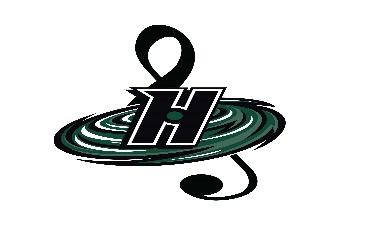 Hightower High School Band & Color Guard3333 Hurricane Lane, Missouri City, TX 77459 Phone Number: 281-634-5396www.canenationband.comMarching Band Uniform ContractStudent Statement (to be signed by student upon issuing of uniform)I, (print name) 	_ have read the 2023-2024 Marching Band Uniform Contract and agree to comply with all the requirements. I understand that I am responsible for the uniform assigned to me. I must exercise proper care while wearing it so as not to cause damage. I understand I must take care to return it properly hung to storage to be ready for the next season of performances. I understand that I, and my parent/guardian, will be held financially responsible to replace any damaged, missing, or required uniform components. I will also notify immediately a responsible adult should my uniform become stained or damaged.Parent StatementUniform NumbersAs the parent or guardian of the above student, I agree with the requirements put forth in the 2023-2024 Marching Band & Color Guard Uniform Contract. I promise to help my son or daughter to meet the uniform requirements and care. I also understand that I will be help financially responsible for the replacement of damaged or missing uniform parts, plus shipping cost of any items.PARENT/STUDENT UIL MARCHING BANDACKNOWLEDGEMENT FORMNo student may be required to attend practice for marching band for more than eight hours of rehearsal outside the academic school day per calendar week (Sunday through Saturday). This provision applies to students in all components of the marching band.On performance days (football games, competitions, and other public performances) bands may hold up to one additional hour of warm-up and practice beyond the scheduled warm -up time at the performance site. Multiple performances on the same day do not allow for additional practice and/or warm-up time.Examples of Activities Subject to the UIL Marching Band Eight Hour Rule.Marching Band Rehearsal (Both Full Band and Components)Any Marching Band Group Instructional ActivityBreaksAnnouncementsDebriefing and Viewing Marching Band VideosPlaying Off Marching Band MusicMarching Band Sectionals (Both Director and Student Led)Clinics for The Marching Band or Any of its ComponentsThe Following Activities Are Not Included in the Eight Hour Time Allotment:Travel Time to and from Rehearsals and/or PerformancesRehearsal Set-Up TimePep Rallies, Parades and Other Public PerformancesInstruction and Practice for Music Activities Other Than Marching Band and Its ComponentsNOTE: An extensive Q&A for the Eight Hour Rule for Marching Band can be found on the Music Page of the UIL Web Site at: www.uil.utexas.edu“We have read and understand the Eight-Hour Rule for Marching Band as stated above and agree to abide by these regulations.”Parent Signature 	Date 	Student Signature 	Date 	This form is to be kept on file by the local school district.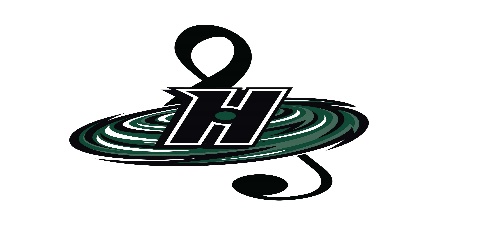 Hightower High School Band & Color Guard3333 Hurricane Lane, Missouri City, TX 77459 Phone Number: 281-634-5396 www.canenationband.comVolunteer OpportunitiesThe Hightower High School Band Boosters would like to invite you to help us continue our Award- Winning Band Program. We know that this year is going to be another amazing year! A combination of strong music directors, encouraging parents, exceptional students, and a supportive band booster program allows us to continue to strive to become recognized as one of the best music programs in the area.The Band Booster organization is comprised of volunteers (parents of band members) who provide support to the band program. As a parent of a band member, you are already a member of the band booster organization. We encourage you to participate in our fundraising activities and band events. Without your help and contribution, we are not able to sustain the fantastic music program that our kids love! We are always in need of help in the following areas and encourage your help!Pit Crew & Prop Team: Help move/manage equipment, coolers, & props at competitions and games. Help build, paint, or assemble props. If you have a vehicle that can haul items, please make note of that on the form as well. Fundraising Team: Help solicit businesses for donations. Help collect donations from community. Uniform Team: Help maintain excellent condition of the uniforms worn by the band and color guard. Help by assisting with fittings in the summer or spring, help kids with plumes, hats, jackets, & uniforms at football games and competitions. Help with uniform cleaning (by washing) or repair as necessary.Tail Gating Team: Help make sure kids stay hydrated and fed during activities, games, competitions, events, and band camp. Solicit food/water donations from our local businesses to keep costs down.Help distribute food or treats during feeding events or aide in food delivery. Volunteer to provide a dish or to help prepare one.Committees: Become a part of any of these committees. Options are fundraising, carpool (if you are available to occasionally offer a ride to a student in your neighborhood), homecoming mums (if you’re crafty and able to help us put mums together-we need you), scholarships, donations (community partners are always needed- help us find them), or banquet committees. There are many ways you can help including but not limited to sales-based fundraisers, restaurant spirit nights, community donations, raffles and more!Days that we always need help:Football Games/ Competitions/ Parades/Events: Before each game, competition, and parade/event we distribute food and water to students. During games we take students to the restroom in groups and help them with their uniforms during restroom time. After field shows we help by putting plumes on and off hats before & after half time. During halftime we need help to get props on and off the field. After games we help with putting away or washing uniforms/hats/and coolers. During these events we also act as chaperones to maintain student safety and health.Remember any amount or type of help is welcome! Feel free to email us with questions. Thank you!LaTricia Bailey, Booster Club President canenationband@gmail.com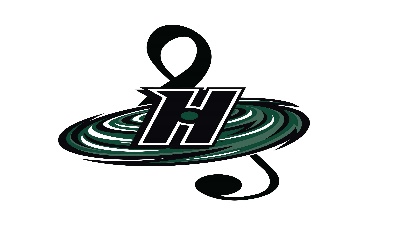 Hightower High School Band & Color Guard3333 Hurricane Lane, Missouri City, TX 77459 Phone Number: 281-634-5396www.canenationband.comBooster Volunteer FormI would like more information about how I can help in the following areas: (check all that apply) 	Pit Crew & Prop Team: Help move/manage equipment, coolers, & props at competitions and games. Help build paint, assemble props. If you have a vehicle that can haul items, please make note of that on the form as well. 	Fundraising Team: Help solicit businesses for donations. Help collect donations from community. 	Uniform Team: Help maintain excellent condition of the uniforms worn by band and guard members. Help by assisting with fittings in the summer or spring, help kids with plumes, hats, jackets, and uniforms at football games and competitions. Help with uniform cleaning (by washing) or repair as necessary. 	Tail Gating Team: Help make sure kids stay hydrated and fed during activities, games, competitions, events, and band camp. Solicit food/water donations from our local businesses to keep costs down. Help distribute food or treats during feeding events or aide in food delivery. Volunteer to provide a dish or to help prepare one. 	Committees: Become a part of any of these committees. Options are fundraising, carpool (if you are available to occasionally offer a ride to a student in your neighborhood), homecoming mums (if you’re crafty and able to help us put mums together-we need you), scholarships, donations (community partners are always needed- help us find them), or banquet committees. There are many ways you can help including but not limited to sales-based fundraisers, restaurant spirit nights, community donations, raffles and more!Committee Preference: 	 Carpool	 	Fundraising 	Homecoming Mums	 	Banquet	 	DonationsI have a special talent/ connection/ idea that could be helpful:Hightower High School Band & Color Guard3333 Hurricane Lane, Missouri City, TX 77459 Phone Number: 281-634-5396 www.canenationband.comBand Member Order FormMANDATORY ITEMS: These items are for all band members.Other Fees:Extras* Note All Band Fees Must Be Paid in Full Before Ordering Extra Items*EXTRA ITEMS: These items are extras, or additional purchases, or for those who have lost or outgrown these current items.Total:   	Total Paid to HHSBBO: 	Payment Method: 	Check #: 	Partial Payment:            Amount: ________________    Paid in Full:               Amount: _______________             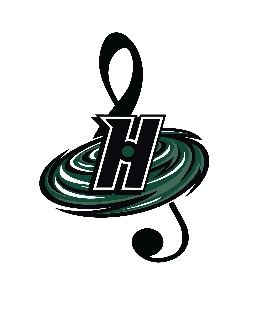 Hightower High School Band & Color Guard3333 Hurricane Lane, Missouri City, TX 77459 Phone Number: 281-634-5396www.canenationband.comEmbroidery Order Form*NOTE: Marching bags may be embroidered with your name, nickname, role in leadership or your 3-letter monogram. Please write clearly and legibly in the space below what you would like on your bag and ensure you have clearly documented your email and phone number above in the case of questions.Misspellings or changes from your documentation will result in additional embroidery fees. *OR    Hightower High School Band & Color Guard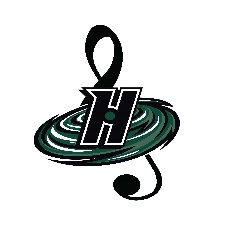 3333 Hurricane Lane, Missouri City, TX 77459 Phone Number: 281-634-5396 www.canenationband.comWrite-A- Check FundraiserDear Parents,Every year our Band and Guard Booster Club strives to bring the best opportunities to the students each year. HHS Band Booster Club supports our Band and Guard throughout their endeavors yearly through fundraising to meet the needs of our students.  As a 501(c)(3) organization that supports the Band and Color Guard our band depends on donations and fundraising during the year from many parents, community partners, and supporters.  This fundraising allows us to keep our band fees amongst the lowest in the school district and to maintain a balanced budget without reduced student participation.  All proceeds directly benefit the HHS Band and Guard, and this fundraiser would go toward satisfying your mandatory yearly fundraising contribution as a student and allow for additional fundraisers to directly impact student activities in a greater way.  Your support is so important, and we appreciate your help to continue to remain competitive.“Write-A-Check” fundraiser is a donation to HHS Band/Guard Booster Club!You don’t have to buy, sell, or participate in any activity!  100% of your donation funds our programs at HHS.Programs supported by HHS Band Booster ClubHHS Band StudentsHHS Guard StudentsReasons to participate in a Write-A-Check fundraiser Your Donation is 100% tax deductibleNo obligation to buy or sell anythingAll money raised STAYS with HHS Band Booster and benefits the students!Please support the HHS Band Booster today by completing and returning the campaign form with your donation to the Band!Donor’s Name:  _________________________________________________________________________Student’s Name: _______________________________________________________________________Amount of Donation: $25________    $50 ____________ $65___________ Other _____________ Please make checks out to    HHSBBO    OR    Pay via PayPalHightower High School Band & Color Guard3333 Hurricane Lane, Missouri City, TX 77459 Phone Number: 281-634-5396 www.canenationband.comSpirit Wear/Fair Share Fundraising Order FormSpirit Wear Items:* Note All Band Fees Must Be Paid in Full Before Ordering Extra Items*Fair Share FundraisingFire Sale Items (Available Until Supplies Sell Out)Grand Total:   	Total Paid to HHSBBO:   	Payment Method: 	Check #: 	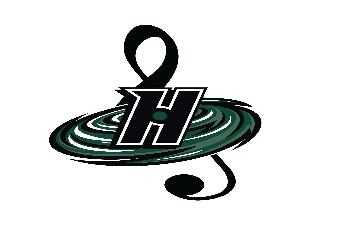 Hightower High School Band & Color Guard3333 Hurricane Lane, Missouri City, TX 77459 Phone Number: 281-634-5396www.canenationband.comParent/Student Acknowledgement FormI have read this information and shared it with my parents. We have discussed my obligations as a member of the Hightower High School Band & Color Guard for the 2023-2024 school year.Student Name:   	Student Signature: 	Date:   	Fundraising Obligation AcknowledgementI understand that as an HHS Band and Color Guard member I am responsible for participating in fundraising throughout the school year.  I understand that I must meet a minimum requirement of raising $65 in fundraiser profit for this school year and I have shared this information with my parents. We have discussed my obligations as a member of the Hightower High School Band & Color Guard for the 2023-2024 school year.Student Name:   	Student Signature: 	Date:   	Parent (Legal Guardian) Name:   	Parent (Legal Guardian) Signature: 	_Date:   	Payment of Fee AcknowledgementI have read all the information, understand the payment obligation, and know the necessary equipment my child will need to participate as a member of the Hightower High School Band & Color Guard for the 2023-2024 school year. I furthermore understand that band fees are due in full by Wednesday, August 9, 2023. Should my son/daughter decide not to be a part of the band & color guard after band camp, there will be no refund.Parent (Legal Guardian) Name:   	Parent (Legal Guardian) Signature: 	_Date:   	Hightower High School Band & Color Guard3333 Hurricane Lane, Missouri City, TX 77459 Phone Number: 281-634-5396 www.canenationband.com* Note there is an extra fee for vegetarian meals. *Dietary Restrictions FormThe band booster organization provides meals and snacks to the kids prior to football games, during events and contests, parades, and for other scheduled events.Please fill out this form by listing the dietary restrictions your child has in place. If your child has no dietary restrictions, please complete the top of the form in its entirety then list under dietary restrictions “not applicable”.Student Name:   	Parent Name:   	Telephone Number:   	Parent Email:   	Dietary Restrictions: (i.e., allergies, vegetarian)*Note: Please list dietary restrictions only and not food preferences here. *Fort Bend ISD Emergency Contact Form Fine Arts Department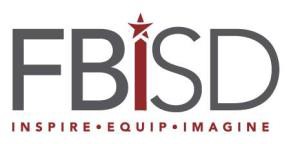 If, in the judgement of any representative of the schools, the said student should need immediate care and treatment as a result of an injury or sickness, I do hereby request, authorize, and consent to such care and treatment as may be given said student by any physician, athletic trainer, nurse, or school representative, and I do hereby agree to indemnify and save harmless the school and any school representative from any claim by any person whomever on account of such care and treatment of said student.Student Name (Printed):  	Hightower High School Band & Color Guard3333 Hurricane Lane, Missouri City, TX 77459 Phone Number: 281-634-5396 www.canenationband.comACKNOWLEDGEMENT OF RESPONSIBILITY AND PERMISSION FOR STUDENT PARTICIPATION IN FIELD TRIP L.V. HIGHTOWER-008Student Name:   		 Field Trip and/or Activity: 2023-2024 Band & Color Guard Sponsored Activities	Your child has the opportunity to participate in a school sponsored activity. Please complete this form to provide the field trip/activity leaders with information relating to your child.Teachers:  Mr. Clift, Mrs. Raleigh, Mr. Ledet, Mr. Martinez	Date: 2023-2024 School Year List any physical limitations (temporary or permanent):   		List any current medications (prescribed or over the counter) taken:   	List any allergies including reactions to medication, food, insects, and environment:   	Name of child’s Physician: 		Phone:	 Insurance company:   			 Phone: 	Policy Number:   	 ACKNOWLEDGEMENT OF RESPONSIBILTYMy signature below indicates that I give my child permission to participate in this activity, to have any medication administration that would normally be given at school, and that I authorize any needed emergency medical treatment. I also acknowledge that I have been informed that Fort Bend Independent School District has immunity from any liability. Transportation, if provided, will be by school bus or commercial carrier.Parent Signature: 			Date:		 Address:					 Home Telephone: 	Work Telephone:   		 Emergency contact person: 		Phone Number: _ 		Forms Check ListParents and Students need to join REMIND 101 or BAND APP Why?For updates, Questions & Answers, reminders, estimated time of arrival when leaving events, things to bring, and help neededWhen is my total fee amount due?FEES ARE DUE IN FULL: August 9th  (1st day of school 2023-2024) ($430-2023 fee amount) ($175-one-time fee added for new members) ($845- color/winter guard fee amount in addition to 2023 fee amount) ($105-one-time fee added for new Guard members)($80-school owned instrument fee)($25-Vegan meal fee)*Note: items will not be issued until full payment is made*Can I make payments toward my fee?Yes, payments can be made on PayPal, Cash App ($HightowerBand), Zelle (canenationband@gmail.com) or through our website. www.canenationband.comHow will my payments be applied?All payments will be applied toward band and guard fees until paid in full.Will there be additional fees due later?Yes, additional payments for participation in region tryouts, solo/ensemble competitions, etc. for individual students will apply during the school year and will be communicated by the band director. Participation in certain sections of the band will add additional fees that will be communicated at a later date, and these groups are listed below.(Fees for the following sections will be communicated at a later date: Jazz Ensemble, Percussion, and Winter Guard)Can I order extra items before I pay my fees?Extra items can only be ordered once fees are paid in full. Some items will remain on sell through the website as long as we have stock (Example: extra t-shirts). Some items will beoffered until the beginning of the school year only (Example: band bags).How will my payments be applied?All payments will be applied toward band and guard fees until paid in full.When will I get my items that I have paid for?Items will not be issued until full payment is made. If you have completed all information and payments, we will begin to issue items @ forms day in the order received. Note if we do nothave your sizing, contact information, or full payment that can delay your order.Head Band DirectorRyan Cliftryan.clift@fortbendisd.comAssistant Band DirectorAgatha Raleighagatha.raleigh@fortbendisd.comPercussion DirectorBrett LedetBrett.ledet@fortbendisd.comColor Guard DirectorRoland Martinezroland.martinez@fortbendisd.comLaTricia BaileyBooster Club PresidentGena TribbleBooster Club 1st Vice PresidentBooster Club 2nd Vice PresidentMonique GuidryBooster Club TreasurerBooster Club Assistant TreasurerNancy Roman/Shawn GipsonBooster Club Parliamentarian/HistorianColor Guard LiaisonParents text this message @bg6h8dTo 81010Students text this message (communicated to students during band camp)To 81010Student’s Last NameStudent’s First NameStudent SignatureDateInstrumentGradeHat #Jacket #Pants #Color Guard # (If applicable)Parent/Guardian Last NameParent/Guardian First NameParent/Guardian SignatureDateStudent Last NameStudent First NameParent Last NameParent First NameStudent First NameStudent Last NameTelephone NumberEmailParent Last NameParent First NameStudent First NameStudent Last NameTelephone NumberEmailBlack Long Sleeve Logo Shirt S-XL	2XL	3XLSizePaid with Band FeeTotal: $430UIL Show ShirtS-XL	2XL	3XLSizePaid with Band FeeTotal: $430Vegetarian Meal FeeNOT INCLUDED IN FEE TOTALN/A$25NEW BAND MEMBERS:Includes: Marching Shoes, Green Uniform Dri- Fit Shirt, Black Mesh Shorts, Juguzzi, and Water JugNOT INCLUDED IN FEE TOTALBand Shoe Size $175District Instrument FeeNOT INCLUDED IN FEE TOTALN/A$80 (paid to Band Directors ONLY)Dri-Fit Uniform Shirt (Band & Color Guard Members Only) S-XL=$8	2XL=$11	3XL= $12SizePriceMesh Uniform Shorts (Band & Color Guard Members Only) S-XL=$14	2XL=$16	3XL= $18SizePriceUIL Show ShirtS-XL= $10	2XL= $12	3XL=$15SizePriceHoodieS-XL= $26	2XL= $28	3XL=$30SizePriceWater Jug (Band & Color Guard Members Only)½ Gallon$15Juguzzi (Band & Color Guard Members Only)One Size Fits All$25Marching Band BagOne Size Fits All$15Bag EmbroideryFill out Embroidery Form$7Color/Winter Guard Fee (Color Guard Members/New Members Only)$845/$950Parent Last NameParent First NameStudent First NameStudent Last NameTelephone NumberEmailItem for EmbroideryMarching Band BagItem for EmbroideryMarching Band BagItem for EmbroideryMarching Band BagItem for EmbroideryMarching Band BagItem ColorBlackThread ColorGreen* Note All Band Fees Must Be Paid in Full Before Ordering Extra Items** Note All Band Fees Must Be Paid in Full Before Ordering Extra Items*Embroidery Reference(Band Booster Use Only)Band Fees Paid in Full (Initial Below)(Band Booster Use Only)Bag Cost Paid in Full$15 (Initial Below)(Band Booster Use Only)Embroidery Cost Paid in Full $7 (Initial Below)(Band Booster Use Only)Embroidery Choice #1(Must Be Printed) Monogrammed InitialsFirstSecondThirdEmbroidery Choice #2 (Must Be Printed)Character limit 12 (includes spaces)Line 12nd   Line is OptionalCharacter limit 12 (includes spaces)Line 2Parent Last NameParent First NameStudent First NameStudent Last NameTelephone NumberEmailVisorOne Size Fits All $20Gray	or	GreenPriceQuantityBaseball CapOne Size Fits All $25Green	or	BlackPriceQuantityBeanieOne Size Fits All $15Green or   Black   or GrayPriceQuantityUIL Show ShirtS-XL= $10	2XL= $12	3XL=$15SizePriceQuantityHalf Time Team ShirtS-XL= $10	2XL= $13	3XL=$13SizePriceQuantityBand Mom ShirtS-XL= $10	2XL= $13	3XL=$13SizesPriceQuantityBand Dad ShirtS-XL= $10	2XL= $13	3XL=$13SizesPriceQuantityBand HoodieS-XL= $26	2XL= $28	3XL=$30SizesPriceQuantityEach Band/Guard member is responsible for fundraising a minimum of $65 profit each year to help support the additional costs of the band not included in the price of student fees.  Funds will support the Hightower High School Band and Color Guard 2023-2024 school year.AmountTotalShorts and ShirtsVarious SizesGray	or	GreenPriceQuantityChaos Order ShirtsVarious Sizes                  BlackPriceQuantityYard SignsOne Size Fits AllPrice$10QuantityStudent’s Name:  	Student’s Name:  	Student’s Name:  	Student’s Name:  	Student’s Name:  	Student ID:  	Student ID:  	Campus:  	Date of Birth:  	Date of Birth:  	Age:  	Grade:  	Home Address:  	Home Address:  	Home Address:  	Home Address:  	Home Address:  	City:  	Zip:  	Home Phone #:  	Home Phone #:  	Physician: 	Office Phone #:  	: 	Office Phone #:  	: 	Office Phone #:  	: 	Office Phone #:  	Allergies:Yes ☐No ☐List:  	Medications:Medications:Medications:Medications:Medications:Yes ☐No ☐List:  	Medical Health Insurance Coverage:Medical Health Insurance Coverage:Medical Health Insurance Coverage:Medical Health Insurance Coverage:Medical Health Insurance Coverage:Yes ☐No ☐Insurer:  	Group #:  	ID #:  	Phone #:  	Parent/Guardian 1 Work #:  	Parent/Guardian 1 Work #:  	Parent/Guardian 1 Work #:  	Parent/Guardian 1 Cell #:  	Parent/Guardian 1 Cell #:  	Place of Employment:Place of Employment: 	   Email Address: 	   Email Address:Parent/Guardian 2 Work #:  	Parent/Guardian 2 Work #:  	Parent/Guardian 2 Work #:  	Parent/Guardian 2 Cell #:  	Parent/Guardian 2 Cell #:  	Place of Employment:Place of Employment: 	   Email Address: 	   Email Address:Parent/Guardian Permit Waiver:Parent/Guardian Permit Waiver:Parent/Guardian Permit Waiver:Parent/Guardian Permit Waiver:Parent/Guardian Permit Waiver:Student Signature:  	Date:  ___	Parent/Guardian Name (Printed):  	Parent/Guardian Signature:  	Date:  	